Pianist Hyun Kim has a master’s degree in collaborative piano and vocal coaching from the University of Cincinnati College-Conservatory of Music. She has been active as a solo pianist and collaborative performer as well as, a vocal coach. She is currently an affiliate faculty/staff accompanist at Metropolitan State University of Denver. 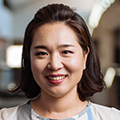 